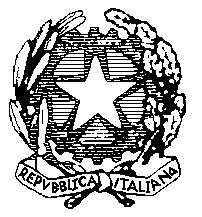 ISTITUTO MAGISTRALE “MARIA IMMACOLATA”PIAZZA EUROPA, 37-71013 S. GIOVANNI ROTONDOTel.0882/456019-Fax 0882/451689Cod. mecc: FGPM05000Q – Cod. Fisc. 83002000715E-mail: fgpm05000q@istruzione.it -  fgpm05000q @pec.istruzione.itSito Internet: www.magistrale-immacolata.it---- o O o ---Prot. n°  1913-C75                                                                                 San Giovanni Rotondo, 12.04.2014Circ. n° 75AI COORDINATORI DI CLASSESedeOggetto: adozione libri di testo.Si pregano le SS.VV. di tener in debito conto, in occasione dei prossimi Consigli di classe del mese di maggio, quanto indicato nella circolare AOODGOS n. 2581 del 10-04-2014 relativa alle nuove adozioni dei libri di testo per l’anno scolastico 2014-15, che si trasmette in allegato alla presente. Confidando nella consueta collaborazione si porgono cordiali saluti.                                                                                                           Il Dirigente scolastico                                                                                                          Prof. Pasquale Palmisano